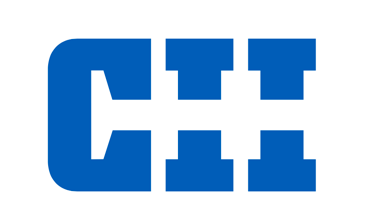 Membership Planning Work Sheet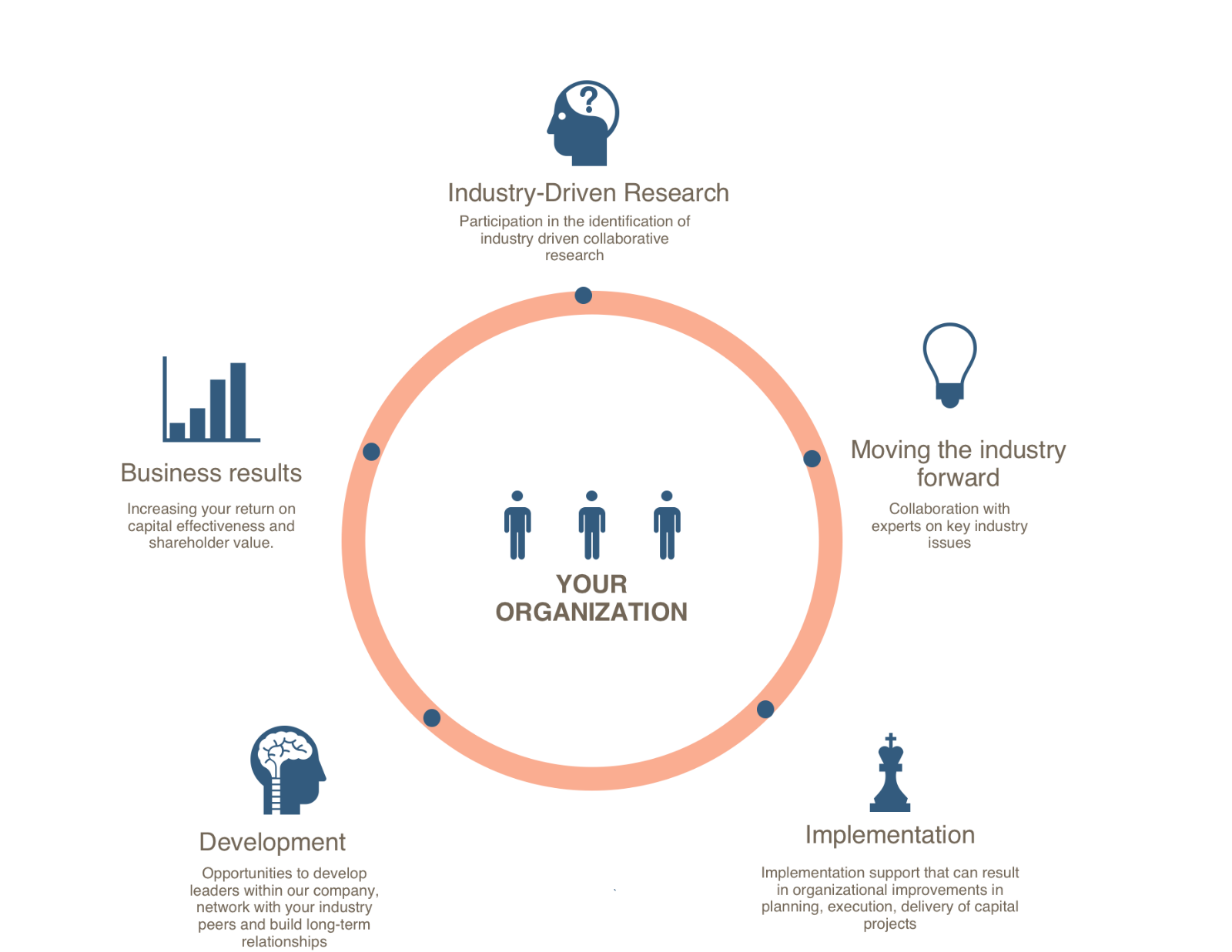 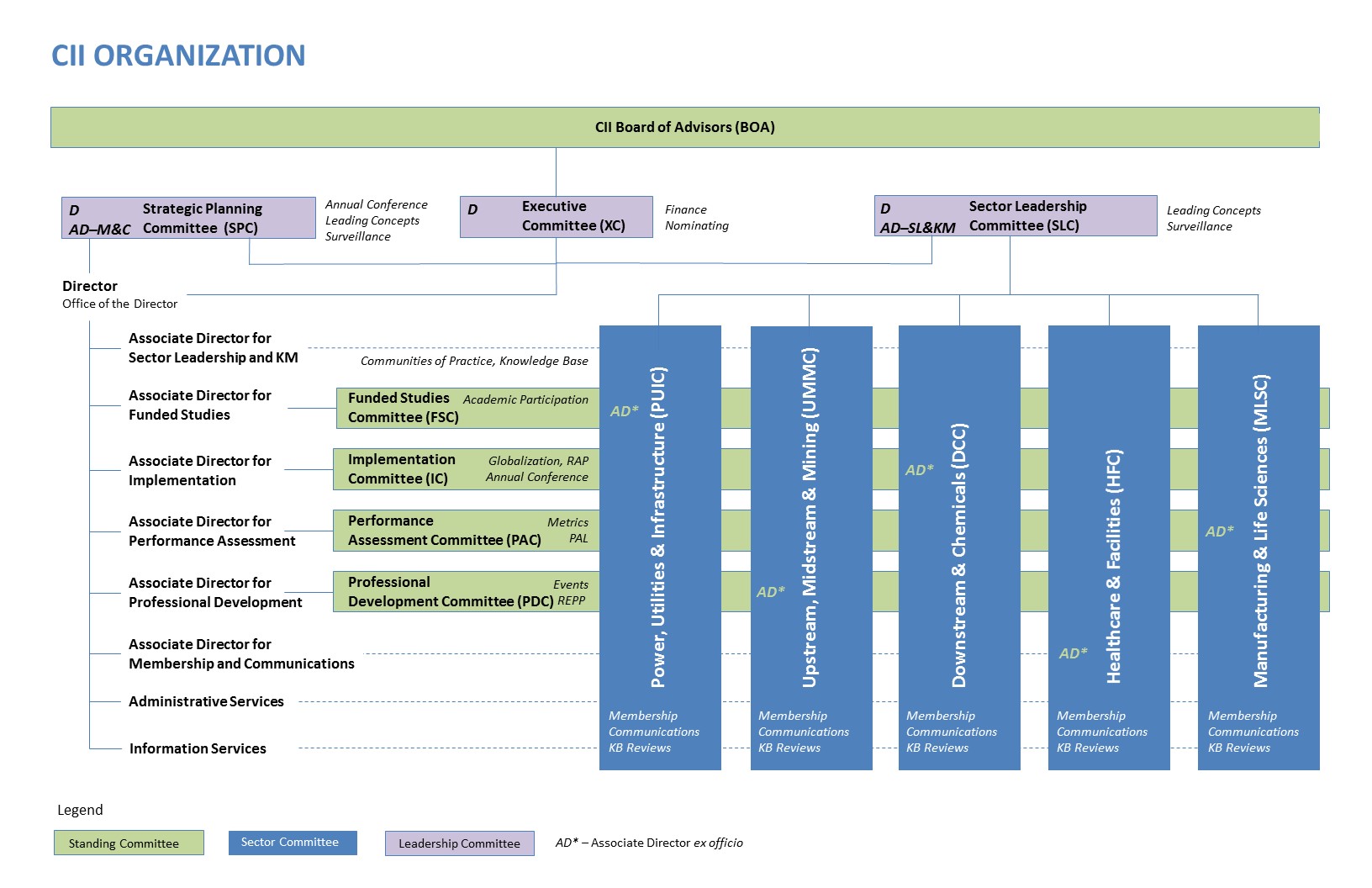 Industry Sector KeyCII organizes members among 5 industry sectors. The sectors allow for improvement in the uptake and implementation of CII research, designing custom industry solutions, addressing unique sector opportunities and the facilitation of deeper relationships among industry colleagues. Organizations are allowed to participate in multiple sectors as reflected by the nature of your respective business. 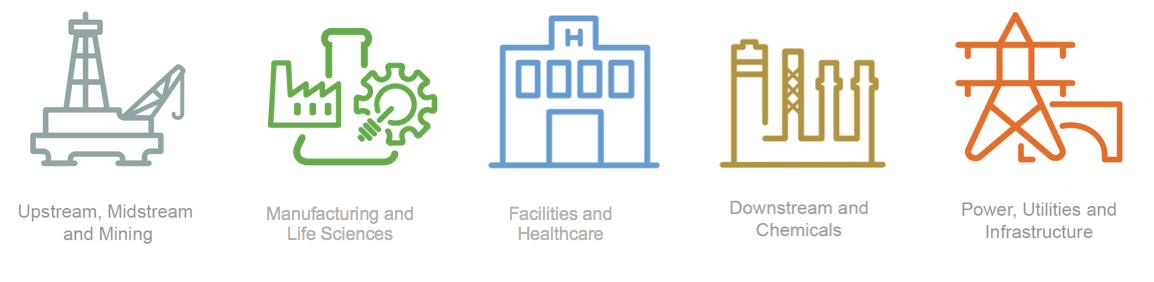 CII Organization ParticipationCII exists to leverage your capital projects to produce distinctive business results for your organization. CII has various committees and roles for you to take gain the most value from your investment. It will be helpful to keep page CII’s organization chart (page 2) as a reference as your read the following opportunities of involvement. Online Administrators – minimum of one (1) person – RequiredOnline Administrators provide CII web-based services access to others in your organization. Commitment:Help people from your organization get logged onto the CII website for conference registration and/or publication downloadsSuggestions:Assign this role to a person who would like to learn more about CII and desires an opportunity for leadershipMake this a two-year rotating assignmentIdeal candidate:Detail orientedOrganized and reliableStrong communications skillsComfortable with technologyNext steps:Select an online administrator from your organizationSubmit your candidates to Jenny Bien at jenny.bien@cii.utexas.eduBoard of Advisors (BOA) – minimum two (2) people – Required The Board of Advisors (BOA) is the governing body of the Institute, responsible for all significant policy and operational decisions including funding and staffing of research projects. Each member organization is represented on the CII Board of Advisors by an advisor (primary representative) and one or more alternates.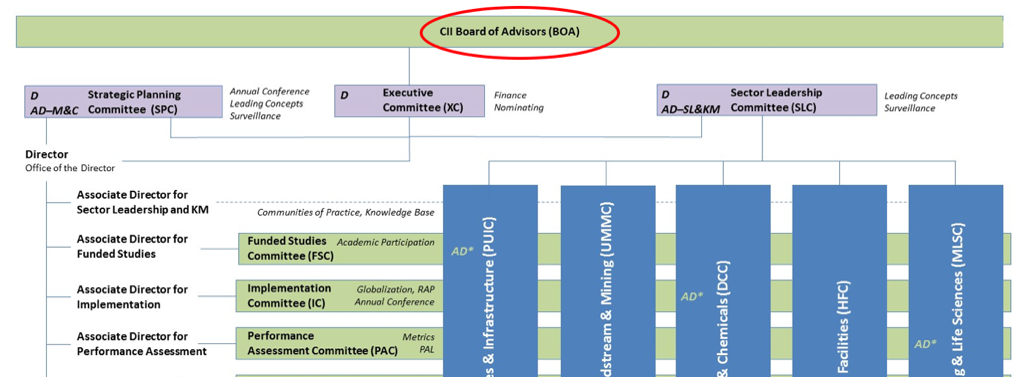 Board members should have the organizational authority to take a leadership role in the development of a CII participation agenda. This includes the development and execution of an implementation strategy and authority to influence organizational change.Board members nominate personnel from their organizations to participate on CII committees and teams, thus they need to understand the availability of people from their organizations.Travel Commitment:Spring BOA MeetingFall BOA MeetingAnnual ConferenceGoals for the year:The development and execution of the implementation planInfluence organizational change Ideal candidate:Proven leadership capabilityInfluencer Strong communication skills and comfortable with virtual meetingsWillingness to contribute, participate and provide ideas and feedback on initiatives Ability to travel to in-person meetingsNext steps:Select a primary representative from your organizationSelect an alternate representative from your organizationSubmit your candidates to Jenny Bien: jenny.bien@cii.utexas.eduSector Leadership Committee (SLC) – (nomination only) The Sector Leadership Committee provides oversight, communications, and coordination across the individual industry sectors to ensure their activities- particularly research selection and usage is: rationalized, prioritized, and resourced appropriately for fully developed and finished (“fully formed”) deliverables. The SLC’s primary scope is the prioritization of research use and allocation of resources to individual sectors to achieve its stated purpose. In this effort, the SLC works with the Executive Committee and the industry sector CII Associate Director to rationalize the distribution of funds.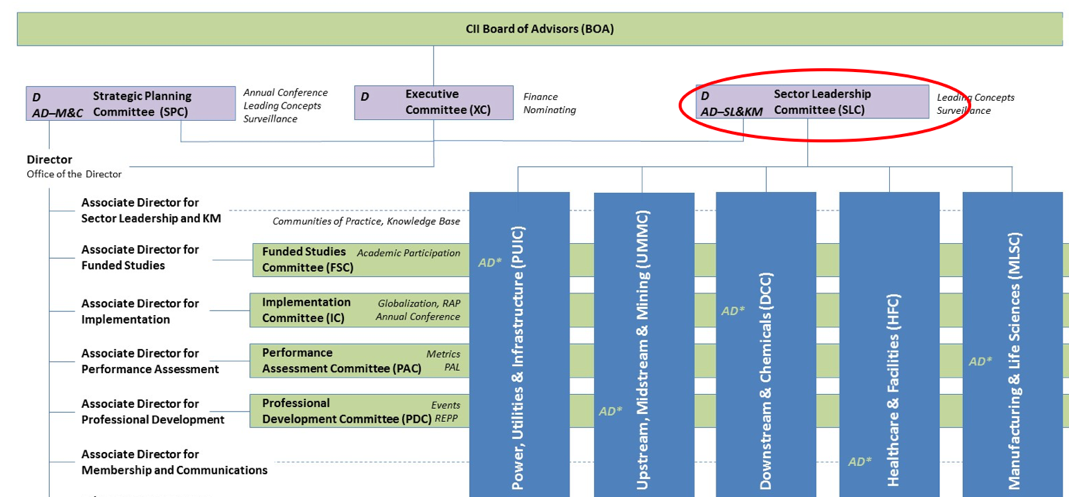 Goals for the year:Surveys the industry’s landscape to maintain awareness of leading concepts for consideration by the individual sectors in research selection.Provides communication and coordination among the sectors so that their activities are known and shared across sectorsIdeal candidate:Passionate about managing industry sector research initiativesAbility to be a resource for industry sector committeeStrong communication skills and comfortable with virtual meetingsWillingness to contribute, participate and provide ideas and feedback on initiatives   Proven leadership capability Ability to travel to in-person meetingsExecutive Committee (XC) – not applicable until 1 year of service on the BOA (nomination only)The Executive Committee provides leadership for all CII activities. Its eleven members (six owners and five contractors) are elected by the Board of Advisors. The chairman and vice chairman represent owner and service provider membership and serve one-year terms. When the chairman is from the owner segment, the vice chairman represents the service provider membership, and vice versa.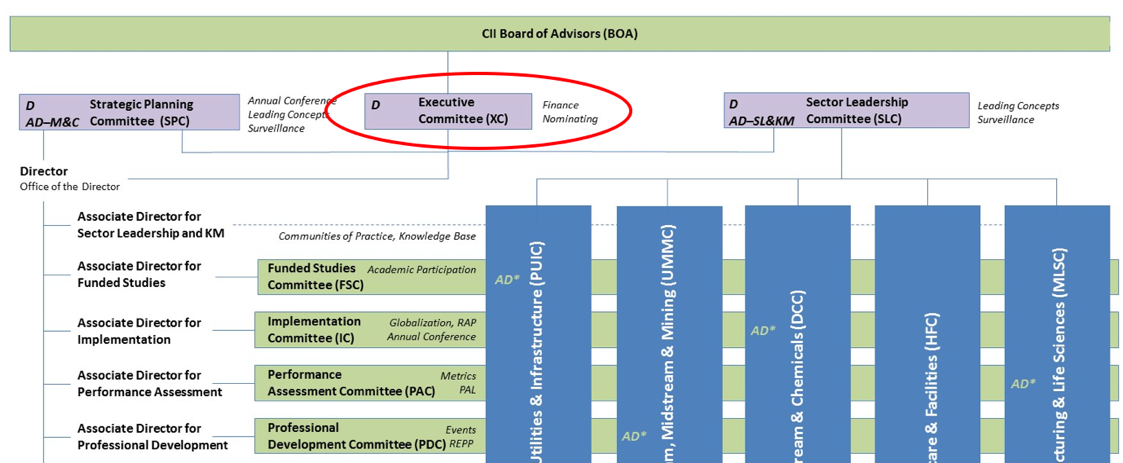 Strategic Planning Committee (SPC) – not applicable until 1 year of service on the BOA (nomination only)The Strategic Planning Committee is responsible to the Board of Advisors, through the Executive Committee, for the development, evaluation, and update of the CII Strategic Plan, which is written with a three-year life cycle. The committee monitors industry trends and business drivers and updates the Strategic Plan. The Strategic Planning Committee establishes performance measures and reports results to the Board of Advisors annually. The Strategic Planning Committee (SPC) normally consists of the CII Chairman, Vice Chairman, the two immediate past Chairmen, the CII Director, and five at-large members from the Board of Advisors elected to three-year staggered terms (one to be SPC Chair).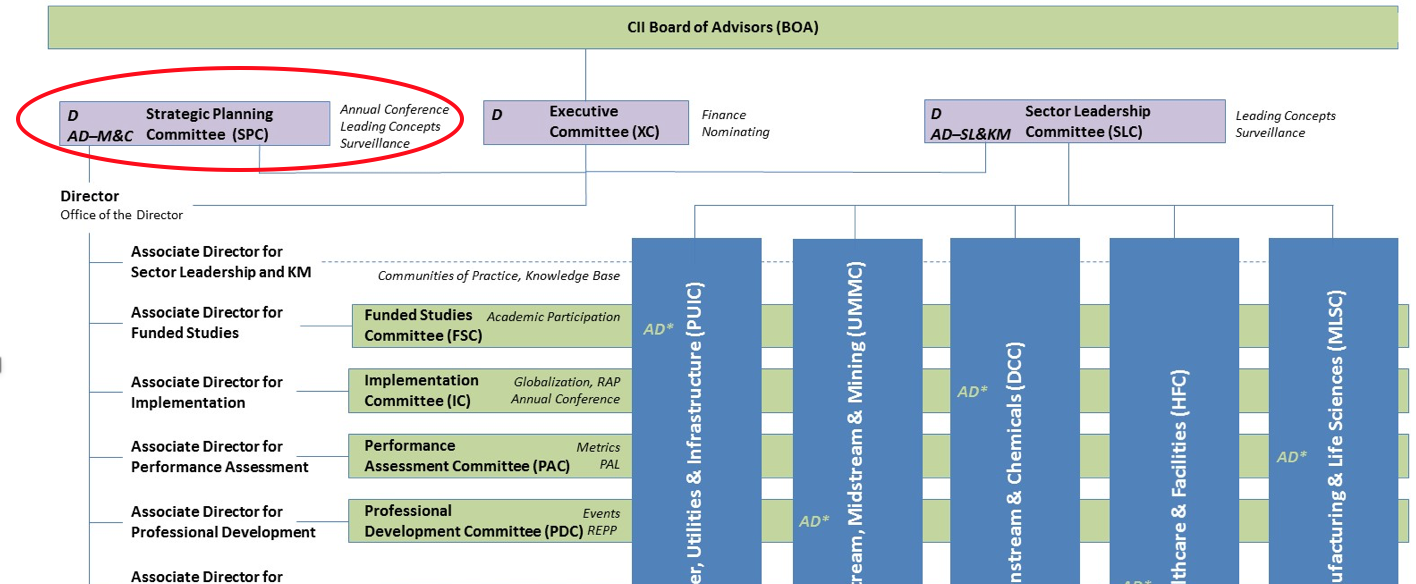 Funded Studies Committee (FSC) - optional The Funded Studies Committee oversees CII’s research effort. The goal of this committee is to combine credible, quantitative, university-based research with industry expertise. This unique combination results in world-class research and contributes to establishing CII as the principal forum for the engineering and capital projects industry. 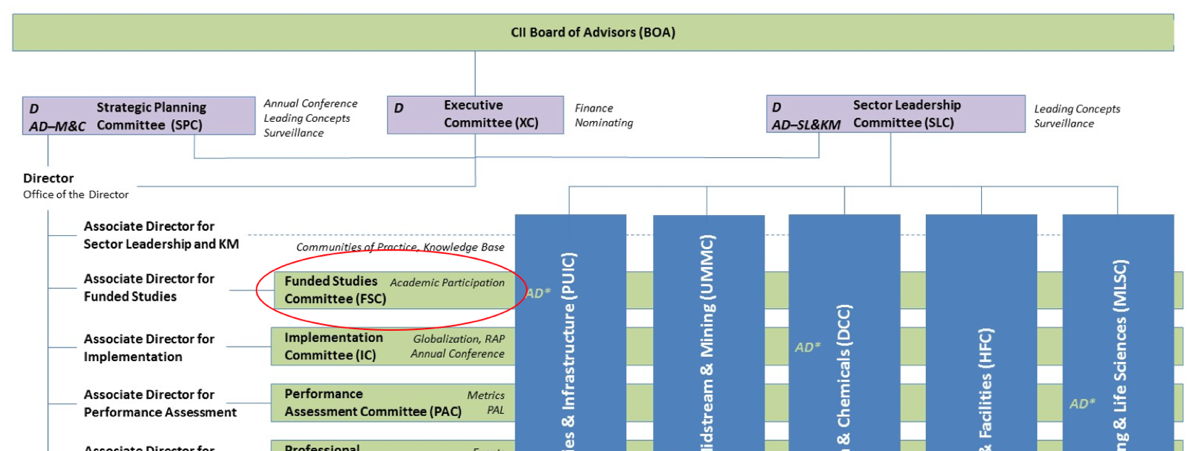 Goals for the year:Provide policy to guide and continuously improve the CII Research ProcessImplement the topic generation and prioritizing process for the CII Board of AdvisorsEstablish appropriate funding approach for topics selectedSelect proposals from the academic community to provide greatest value to CIIKeep the Board of Advisors informed on CII research activitiesImplementation Committee (IC) - optional At CII, we want you to get the most value out of your membership, participation and research. The Implementation Committee serves to seek out or develop new and creative processes, procedures, tools, systems or other management techniques to promote and encourage the use of CII practices within member company organizations. 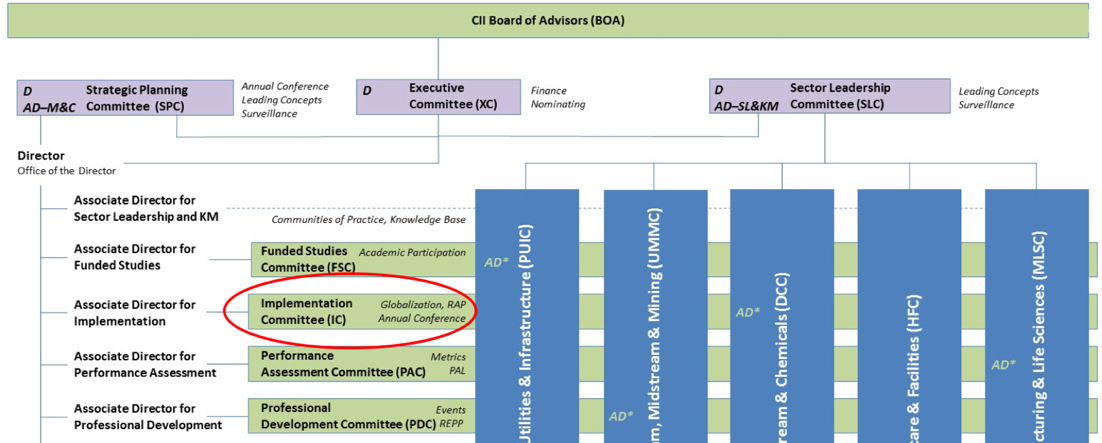 Goals for the year:Increase awareness of CII resources across CII member organizationsImprove access to CII resources with self-directed "on-demand" optionsCommitment:(3) face-to-face meetings and virtual meetings every other monthPerformance Assessment Committee (PAC) - optional The Performance Assessment Committee develops policy and procedures, provides oversight, and recommends a strategic approach to CII’s collection, analysis, and dissemination of industry data. The committee develops key definitions to guide the effort and identifies critical measurements needed for identification of best practices and management of a continuous improvement program. The committee interfaces with Benchmarking Associates, who are trained member organization representatives, for collection of data and interpretation and dissemination of benchmarking results.There are various CII tools that you can utilize as member. Some examples include:Healthcare Benchmarking: http://www.healthcarebenchmarking.org10-10 Program: https://www.construction-institute.org/benchmarking/10-10.cfm?section=paPerformance Assessment System: https://www.construction-institute.org/nextgen/index.cfm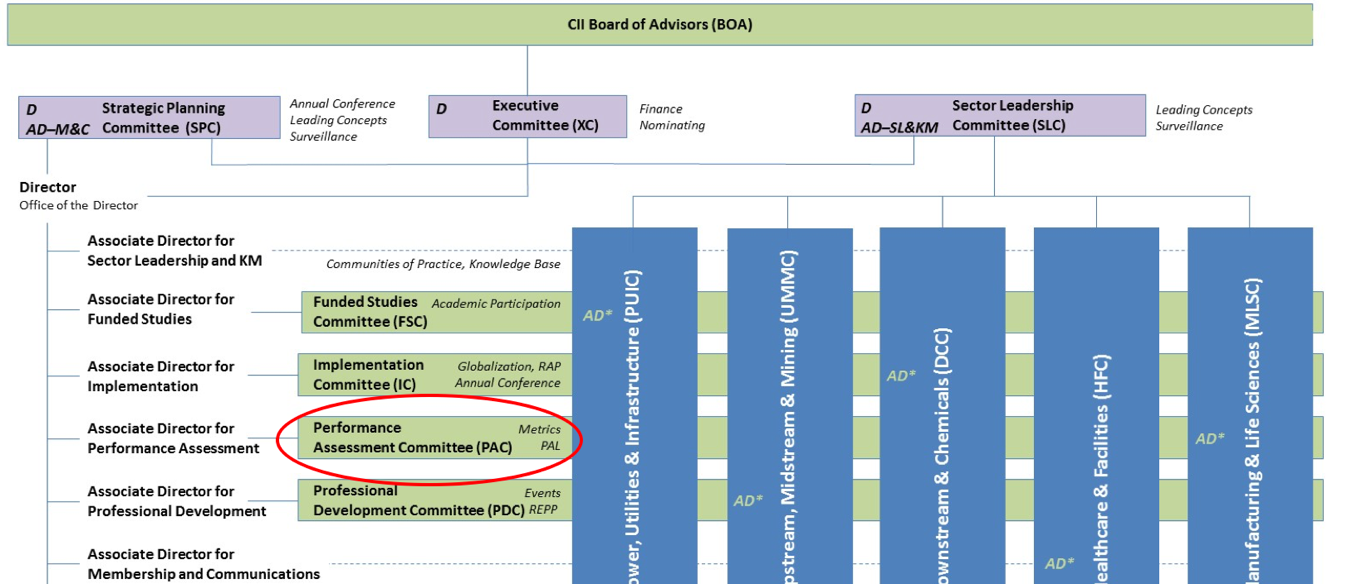 Commitment:(3) face-to-face meetings.Conference Calls for sub-committeesProfessional Development Committee (PDC) - optional The Professional Development Committee develops policy and programs related to the education function and maintains liaison with individuals, institutions, and organizations active in professional development. The committee identifies, evaluates, and implements changes in education delivery, chooses topics for new online education modules, and recommends creation of education teams, as required. The committee also performs periodic reviews of the education and the professional development needs of member organizations.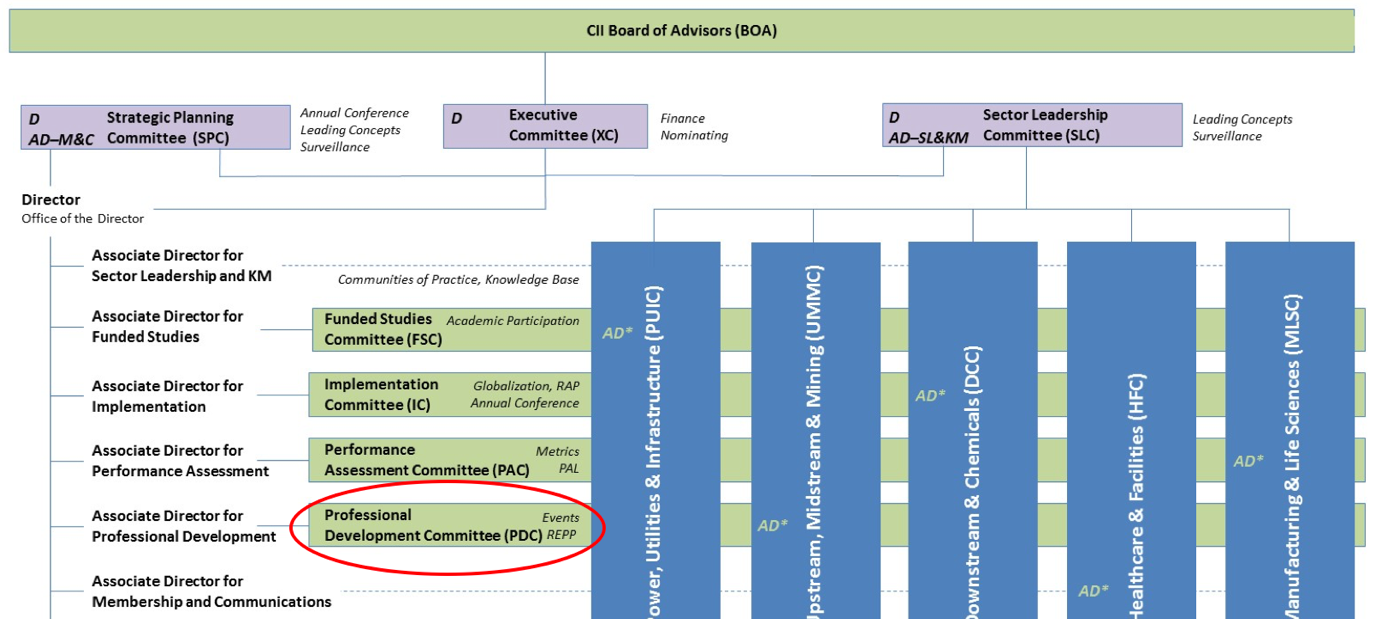 Goals for the year:Promoting and enabling implementation of CII research through educational-based programs, content and outreach.Providing input to ensure that CII’s strategic plan reflects professional development and learning trends within industry.Review of all new education products, both electronic and print, for content, quality and fit-for purpose to provide the necessary quality control information.Commitment:(3) face-to-face meetingsParticipate in "ad hoc subcommittees," which are set up to accomplish a specific purpose or taskResearch TeamsCII is your research and development department. Participation in a research team will enable your organization to solve problems within your industry alongside your peers, be on the fore-front of cutting edge concepts and spearhead innovative methods to produce radical returns on your investments in capital projects.  Commitment:Quarterly face-to-face and monthly conference callsReport findings at Annual ConferenceHow to join:Contact your Industry Sector’s CII Associate Director or the Funded Studies Committee, Mike Pappas, for more informationCommunity of Practice (COP)CII continues to sponsor new venues to promote knowledge sharing and interchange among its members. These venues, Communities of Practice (COPs), have great potential to influence the course of knowledge management and future CII research.There are various COP’s you can participate in as a member:Advanced Work PackagingThe Advanced Work Packaging COP (AWPCOP) is a formal venue for the exchange of advanced work packaging principles, practices, and related knowledge to enhance the performance of capital facilities projects. The goal of its members is to communicate principles, practices, and tools for successful implementation of advanced work packaging and related productivity practices through knowledge sharing and participation.Front End PlanningThe Front End Planning Community of Practice (FEPCOP) is a formal venue for the exchange of knowledge relative to Front End Planning processes, procedures, tools and lessons learned for all types of capital projects – with a goal to ensure more effective implementation. The FEPCOP is composed of members who share a vision of Front End Planning as a best practice that facilitates improvement in the cost effectiveness of capital investments.Information ManagementThe Information Management Community of Practice (IMCOP) is a formal venue for the exchange of knowledge relative to the implementation of information management technologies and work processes to support the capital project delivery process. The IMCOP is composed of members that share a vision of improving the practice of information integration and related technologies.ModularizationThe Modularization Community of Practice (MCOP) is composed of members that share a vision of guiding the capital projects industry to enhanced project performance through modularization. The goal of its members is to communicate principles, practices, and tools for successful implementation of modularization to the capital projects industry.Project ControlsThe Project Controls Community of Practice (PCCOP) is composed of members that share a vision of Project Controls as a best practice to facilitate better project outcomes. The goal of its members is to help insure more effective implementation of Project Controls via knowledge sharing and exchange of current issues.Quality ManagementThe Quality Management Community of Practice (QMCOP) is composed of members that recognize and share a vision of Quality Management as a best practice to facilitate improved project outcomes and performance. The goal of its members is to help insure more effective implementation of Quality Management key principles via knowledge sharing and exchange of current issues.Risk ManagementThe Risk Management Community of Practice (RMCOP) is composed of members that share a vision of establishing Risk Management as a CII Best Practice. This COP will focus on knowledge sharing of current risk management practices and other risk management principles, practices, key success factors, and lessons learned to facilitate and promote wide-spread use among the CII membership.SafetyThe Safety Community of Practice (SCOP) is composed of members that share a vision of an accident-free workplace through the leveraging of lessons learned and best practices. The goal of its members is to increase the overall safety performance of the construction industry. Information of particular interest will consist of items of interest to the industry that are yet to receive focused attention and problematic issues that have been faced by SCOP members. Current issues and emerging concerns will also be addressed by the SCOP.Supply Chain ManagementThe Supply Chain Management COP is composed of members that share a vision of guiding CII members to enhanced project performance through supply chain management and related procurement and materials management practices. The goal of its members is to communicate principles, practices, and tools for successful implementation of key supply chain management principles through knowledge sharing and participation.How to join:Contact Kim Allen, Associate Director, Industry Sector Leadership, Sector Leadership Committee and Communities of Practice kallen@cii.utexas.eduEngagementMembership cost# of people chosen to participateTravel costAnnual Dues Large member-$39,600Small member- $19,800*New members receive 50% off first year duesLarge member: minimum 4 peopleSmall member: minimum 2 peopleTravel to CII HQ for in person on-boarding: optional but highly encouragedKnowledge Base Included in membership feeUnlimited usersBOA MeetingFallSpringRegistration Fee: $465 per person (meals covered in group sessions)Minimum 1 person- requiredAirfareHotelFoodAnnual Conference Registration Fee: $1,595 per person (meals covered in group sessions)Minimum 1 person- requiredAlso open to non-members. Can invite industry colleaguesAirfareHotelFoodSector Committee ParticipationDCCUMMFHCPUICMLSRegistration included in membership feeMinimum 1 person- requiredAirfareHotelFoodResearch Team Registration included in membership feeMinimum 1 person (not required but highly encouraged)Airfare, Hotel and Food may be required depending on location of meetingsProfessional DevelopmentOnline EdAttend coursesOrganization subscription- $995 per year.Online courses prices vary depending on subject matterUnlimited usersCII’s Executive Leadership Program Program costs $20,900 per attendeeMultiple participants annuallyAirfare, some mealsPerformance AssessmentSubmit project into 10-10 systemGeneral benchmarking programsSpecialty programsHealthcare BenchmarkingPharmaIncluded in membership feeUnlimited UsersStanding Committees and Communities of Practice (COP)Registration included in membership feeFour different committees and COP’s created for your participation. Travel requirements vary among committeesUpstream, Midstream and MiningTerminals, Off-shore, On-shore, Pipeline, Oil & Gas, ProductionManufacturing and Life SciencesPharmaceuticals, Auto-manufacturing, Food & Beverage, Agriculture, Pulp & PaperFacilities and HealthcareGovernment, Buildings, Healthcare FacilitiesDownstream and ChemicalsConsumer Products, Refining, Specialty Chemicals, Industrial ChemicalsPower, Utilities and InfrastructureGeneration, Transmission, Road & Bridge, Transportation, Water & Waste 